Module 6c Lesson 7				(5.d - 17 June 2020)     (5.e – 17 June 2020)     (5.f – 19 June 2020)Animals(Student’s book pg. 96)Ishod: Učenici će moći nabrojati neke poznate životinje i opisati glavne dijelove tijela.Step 1 – Past Simple (revision)Do these two quizzes about the past simple. The first one is about the verb to be. https://www.liveworksheets.com/c?a=s&g=Year%205&s=English%20language&t=y1inpiryqv&mn=tz&m=n&is=y&ia=y&l=yr&i=uouud&r=ifThe other quiz is about past simple - regular verbs.https://www.liveworksheets.com/c?a=s&g=Year%205&s=English%20language&t=y1inpiryqv&mn=tz&m=n&is=y&ia=y&l=sg&i=nuuun&r=dmStep 2 – Listening (pg 96)Do ex. 1 – Listen and repeat the animals.Here is the link if you can’t find it on your tablet: https://www.youtube.com/watch?v=bPPFsn9g8TQ&list=PL2-9NY88X8emk_fNLbB6ivAtLYb9ckKNM&index=6Step 3 – Sorting activityDo ex. 2 - Sort out the animals that are pets and wild animals. You can do it on your tablet. (razvrstajte životinje, neke mogu ići u oba stupca)Step 4 – Parts of body Do ex. 3 - match the letters to the parts of body. (spoji slova na slikama s dijelovima tijela).THAT'S IT FOR TODAY.HAVE A NICE DAY!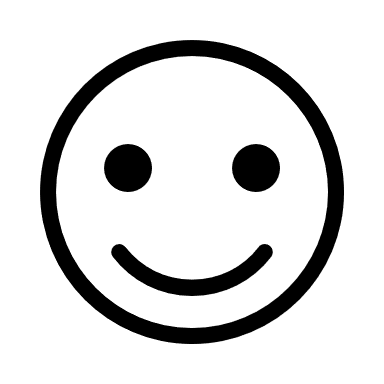 Key: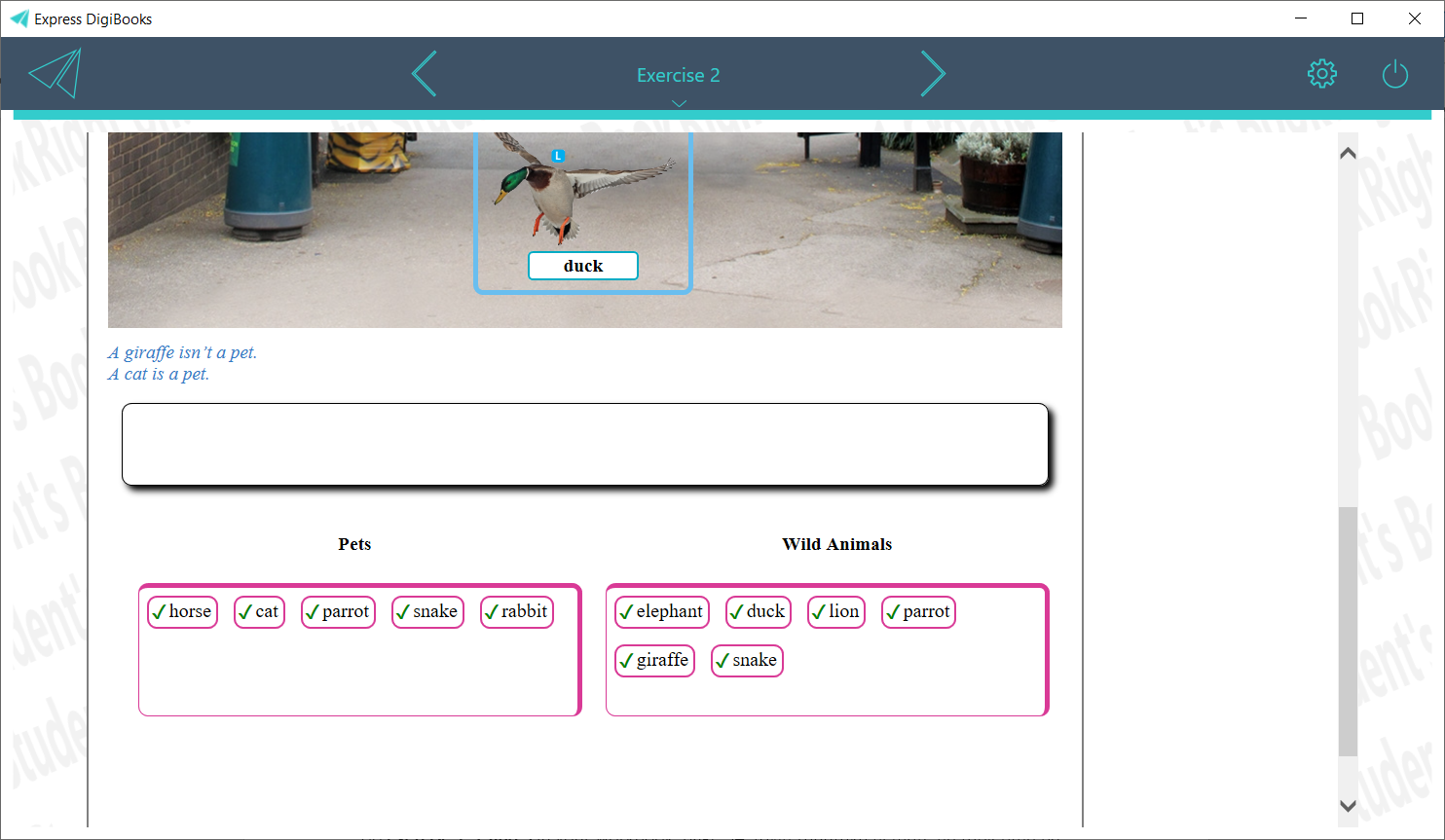 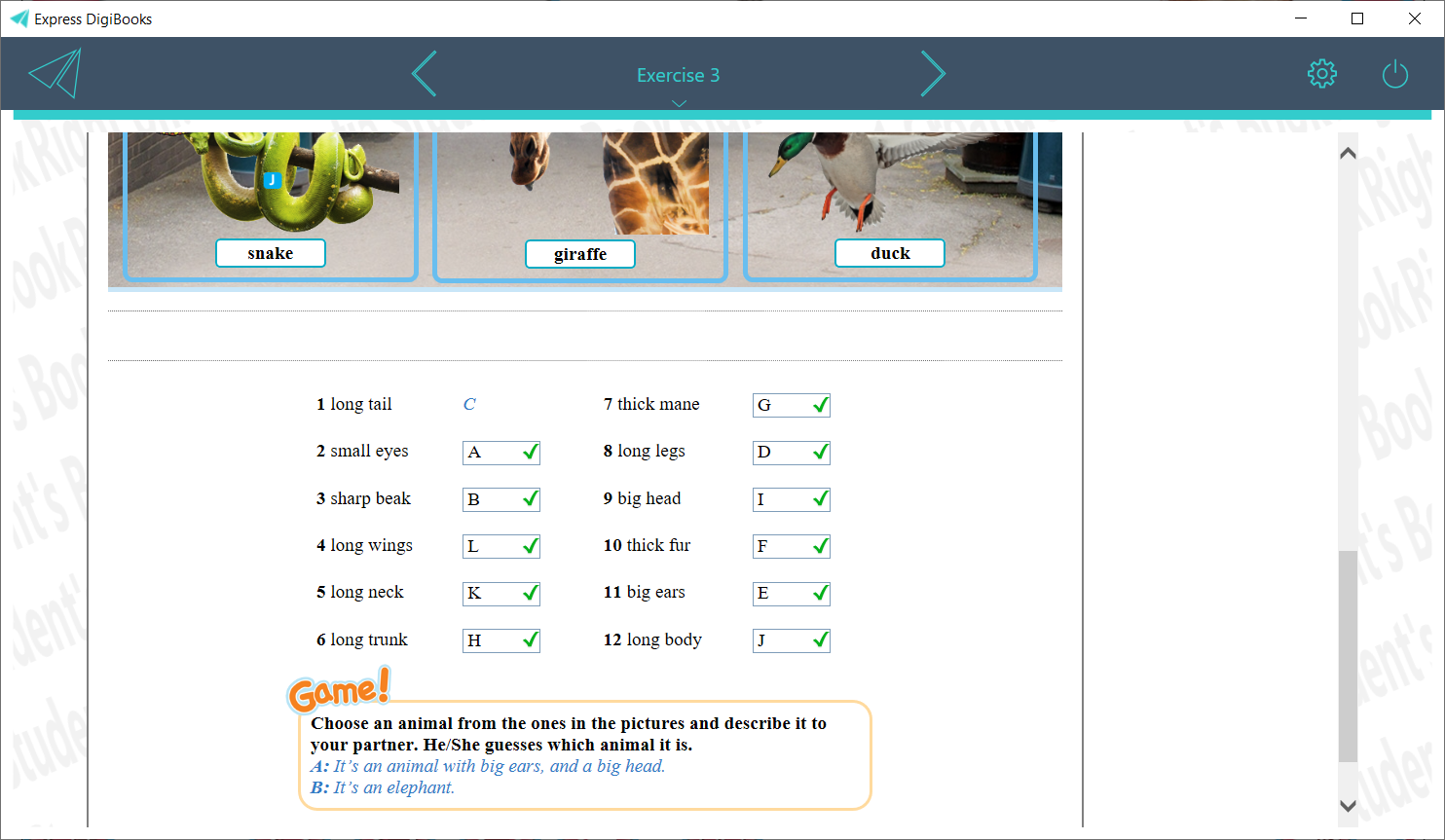 PetsWild animals